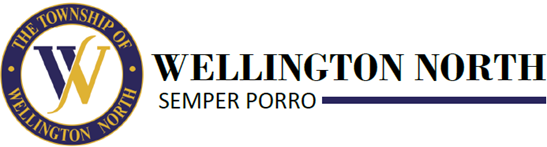 APPLICATION FOR BUSINESS LICENSE
TYPE OF BUSINESSDOCUMENTATION REQUIREDRequired by All: 	  Licensing Fee	  Insurance $2 Million naming Wellington North co-insuredPlease ensure you have the following documentation for your type of business:Signature of Applicant						DateName of IndividualName of Corporation/BusinessAddress for ServicePhone Number:Email Address:Food Vehicle  Food Stand  Donation Box  Temporary Vendor  Door to Door Sales  Products/Goods Being Sold:Products/Goods Being Sold:Products/Goods Being Sold:Products/Goods Being Sold:Products/Goods Being Sold:Items Collected & Distributed Details:Items Collected & Distributed Details:Items Collected & Distributed Details:Items Collected & Distributed Details:Items Collected & Distributed Details:Location:Location:Location:Location:Location:FOOD VEHICLEDONATION BOXES  Gas/Propane Inspection Report Government Issued Identification Driver’s License CRA Registered Charity Number Health Unit Approval Statement as to How Charity Benefits Driver Record Search Articles of Incorporation Commercial Vehicle 
     Operator Registration Written Consent of Property Owner Inspection Report- Fire Chief Site Plan Proof of Zoning Written Consent of Property OwnerFOOD STAND DOOR TO DOOR SALES   Proof of Zoning  Written Permission from Owner/     Occupant to enter onto Private Property Licensing Fee Written Permission from Owner/     Occupant to enter onto Private Property Sketch/Site Plan  Articles of Incorporation Gas/Propane Inspection Report Company Issued Photo ID per Salesperson Inspection Report – Fire Chief  Company Issued Photo ID per Salesperson  Written consent of the owner Vulnerable Sector Check per Salesperson Health Unit Approval